                                                                                                                                                                                                        О Т К Р Ы Т О Е    А К Ц И О Н Е Р Н О Е     О Б Щ Е С Т В О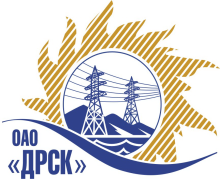 ПРОТОКОЛрассмотрения заявокПРЕДМЕТ ЗАКУПКИ:Открытый электронный запрос предложений на право заключения Договора на выполнение работ:  Расширение ПС 35/10 кВ Эгге на одну линейную ячейку 35 кВ филиала "ХЭС"Закупка проводится согласно ГКПЗ 2014г. раздела  2.2.1 «Услуги ТПиР»  № 68  на основании указания ОАО «ДРСК» от  16.12.2013 г. № 194.Плановая стоимость закупки:  18 805 000,00  руб. без учета НДСПРИСУТСТВОВАЛИ: 8 членов постоянно действующей Закупочная комиссия 2-го уровня.ВОПРОСЫ, ВЫНОСИМЫЕ НА РАССМОТРЕНИЕ ЗАКУПОЧНОЙ КОМИССИИ: О признании предложения соответствующим условиям закупкиО предварительной ранжировке предложенийО проведении переторжкиРАССМАТРИВАЕМЫЕ ДОКУМЕНТЫ:Протокол процедуры вскрытия конвертов с заявками участников.Индивидуальные заключение экспертов Челышевой Т.В. и  Новикова С.В.Предложения участников.ВОПРОС 1 «О признании предложений соответствующими условиям закупки»ОТМЕТИЛИ:Предложения ООО «Энерго-Сеть»(680014, Хабаровск, пр. 60 лет Октября 170 стр. 3), ООО «НТЦ» «Контакт-Байкал» (664046, г. Иркутск, ул. Байкальская 126/1), ОАО «Гидроэлектромонтаж» (675000, г. Благовещенск ул. Пионерская 204), ООО «НЭМ» (680018, Хабаровск, ул. Руднева, 71а) признаются удовлетворяющим по существу условиям закупки. Предлагается принять данные предложения к дальнейшему рассмотрению.ВОПРОС 2 «О предварительной ранжировке предложений»ОТМЕТИЛИ:В соответствии с требованиями и условиями, предусмотренными извещением о закупке и Закупочной документацией, предлагается предварительно ранжировать предложения следующим образом:ВОПРОС 3 «О проведении переторжки»ОТМЕТИЛИ:Учитывая результаты экспертизы предложений Участников закупки, Закупочная комиссия полагает целесообразным проведение переторжки. РЕШИЛИ:Признать предложения ООО «Энерго-Сеть»(680014, Хабаровск, пр. 60 лет Октября 170 стр. 3), ООО «НТЦ» «Контакт-Байкал» (664046, г. Иркутск, ул. Байкальская 126/1), ОАО «Гидроэлектромонтаж» (675000, г. Благовещенск ул. Пионерская 204), ООО «НЭМ» (680018, Хабаровск, ул. Руднева, 71а) соответствующими условиям закупки.Утвердить предварительную ранжировку предложений Участников:1 место: ООО «НЭМ» (680018, Хабаровск, ул. Руднева, 71а) 2 место: ООО «Энерго-Сеть»(680014, Хабаровск, пр. 60 лет Октября 170 стр. 3)3 место: ООО «НТЦ» «Контакт-Байкал» (664046, г. Иркутск, ул. Байкальская 126/1) 4 место: ОАО «Гидроэлектромонтаж» (675000, г. Благовещенск ул. Пионерская 204) Провести переторжку.Пригласить к участию в переторжке участников ООО «Энерго-Сеть»(680014, Хабаровск, пр. 60 лет Октября 170 стр. 3), ООО «НТЦ» «Контакт-Байкал» (664046, г. Иркутск, ул. Байкальская 126/1), ОАО «Гидроэлектромонтаж» (675000, г. Благовещенск ул. Пионерская 204), ООО «НЭМ» (680018, Хабаровск, ул. Руднева, 71а)Определить форму переторжки: заочная.Назначить переторжку на 28.01.2014 в 15:00 час. (благовещенского времени).Место проведения переторжки: ЭТП b2b-energo Техническому секретарю Закупочной комиссии уведомить участников, приглашенных к участию в переторжке о принятом комиссией решении.ДАЛЬНЕВОСТОЧНАЯ РАСПРЕДЕЛИТЕЛЬНАЯ СЕТЕВАЯ КОМПАНИЯУл.Шевченко, 28,   г.Благовещенск,  675000,     РоссияТел: (4162) 397-359; Тел/факс (4162) 397-200, 397-436Телетайп    154147 «МАРС»;         E-mail: doc@drsk.ruОКПО 78900638,    ОГРН  1052800111308,   ИНН/КПП  2801108200/280150001№ 109/УТПиР-Р               город  Благовещенск«24» января 2014г.Наименование участниковЦена предложения, руб. без НДСМесто в предварительной ранжировкеНеценовая предпочтительность (в баллах на балльной шкалеот 3до 5)ООО «НЭМ» (680018, Хабаровск, ул. Руднева, 71а)18 762 627,1213,00ОАО «Гидроэлектромонтаж» (675000, г. Благовещенск ул. Пионерская 204)22 838 154,4623,00ООО «Энерго-Сеть»(680014, Хабаровск, пр. 60 лет Октября 170 стр. 3)17 815 118,8632,88ООО «НТЦ» «Контакт-Байкал» (664046, г. Иркутск, ул. Байкальская 126/1)18 700 000,0042,88Ответственный секретарь Закупочной комиссии 2 уровня ОАО «ДРСК»____________________Т.В. ЧелышеваТехнический секретарь Закупочной комиссии 2 уровня ОАО «ДРСК»____________________Е.Ю. Коврижкина